ANEXO 1: DATOS GENERALES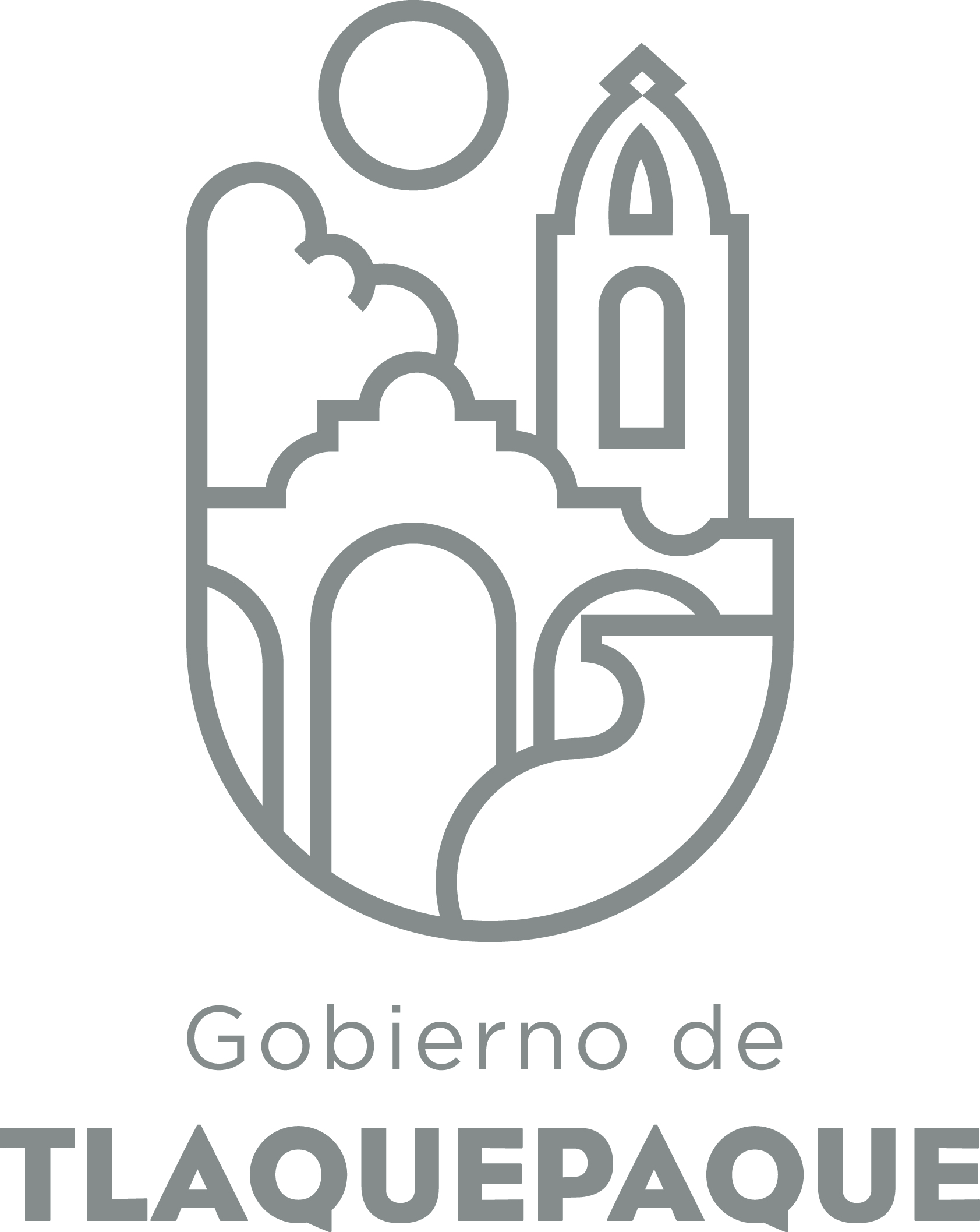 ANEXO 2: OPERACIÓN DE LA PROPUESTAElaborado por: DGPP / PP / PLVRecursos empleados para la realización del Programa/Proyecto/Servicio/Campaña (PPSC)Remodelación, rehabilitación, ampliación y construcción de bases de Bomberos y Protección Civil.A)Nombre del programa/proyecto/servicio/campañaA)Nombre del programa/proyecto/servicio/campañaA)Nombre del programa/proyecto/servicio/campañaA)Nombre del programa/proyecto/servicio/campañaMARIA (Mujeres en Armonía Reconstruyendo su Identidad y Autoestima)MARIA (Mujeres en Armonía Reconstruyendo su Identidad y Autoestima)MARIA (Mujeres en Armonía Reconstruyendo su Identidad y Autoestima)MARIA (Mujeres en Armonía Reconstruyendo su Identidad y Autoestima)MARIA (Mujeres en Armonía Reconstruyendo su Identidad y Autoestima)MARIA (Mujeres en Armonía Reconstruyendo su Identidad y Autoestima)EjeEjeB) Dirección o Área ResponsableB) Dirección o Área ResponsableB) Dirección o Área ResponsableB) Dirección o Área ResponsableOrganismo Público Descentralizado: CONSEJO MUNICIPAL CONTRA LAS ADICCIONES EN SAN PEDRO TLAQUEPAQUE (COMUCAT)Organismo Público Descentralizado: CONSEJO MUNICIPAL CONTRA LAS ADICCIONES EN SAN PEDRO TLAQUEPAQUE (COMUCAT)Organismo Público Descentralizado: CONSEJO MUNICIPAL CONTRA LAS ADICCIONES EN SAN PEDRO TLAQUEPAQUE (COMUCAT)Organismo Público Descentralizado: CONSEJO MUNICIPAL CONTRA LAS ADICCIONES EN SAN PEDRO TLAQUEPAQUE (COMUCAT)Organismo Público Descentralizado: CONSEJO MUNICIPAL CONTRA LAS ADICCIONES EN SAN PEDRO TLAQUEPAQUE (COMUCAT)Organismo Público Descentralizado: CONSEJO MUNICIPAL CONTRA LAS ADICCIONES EN SAN PEDRO TLAQUEPAQUE (COMUCAT)EstrategiaEstrategiaC)  Problemática que atiende la propuestaC)  Problemática que atiende la propuestaC)  Problemática que atiende la propuestaC)  Problemática que atiende la propuestaLa baja autoestima y poca autonomía de las mujeres con problemas sociales, quienes necesitan reforzar su confianza y amor propio.La baja autoestima y poca autonomía de las mujeres con problemas sociales, quienes necesitan reforzar su confianza y amor propio.La baja autoestima y poca autonomía de las mujeres con problemas sociales, quienes necesitan reforzar su confianza y amor propio.La baja autoestima y poca autonomía de las mujeres con problemas sociales, quienes necesitan reforzar su confianza y amor propio.La baja autoestima y poca autonomía de las mujeres con problemas sociales, quienes necesitan reforzar su confianza y amor propio.La baja autoestima y poca autonomía de las mujeres con problemas sociales, quienes necesitan reforzar su confianza y amor propio.Línea de AcciónLínea de AcciónC)  Problemática que atiende la propuestaC)  Problemática que atiende la propuestaC)  Problemática que atiende la propuestaC)  Problemática que atiende la propuestaLa baja autoestima y poca autonomía de las mujeres con problemas sociales, quienes necesitan reforzar su confianza y amor propio.La baja autoestima y poca autonomía de las mujeres con problemas sociales, quienes necesitan reforzar su confianza y amor propio.La baja autoestima y poca autonomía de las mujeres con problemas sociales, quienes necesitan reforzar su confianza y amor propio.La baja autoestima y poca autonomía de las mujeres con problemas sociales, quienes necesitan reforzar su confianza y amor propio.La baja autoestima y poca autonomía de las mujeres con problemas sociales, quienes necesitan reforzar su confianza y amor propio.La baja autoestima y poca autonomía de las mujeres con problemas sociales, quienes necesitan reforzar su confianza y amor propio.No. de PP EspecialNo. de PP EspecialD) Ubicación Geográfica / Cobertura  de ColoniasD) Ubicación Geográfica / Cobertura  de ColoniasD) Ubicación Geográfica / Cobertura  de ColoniasD) Ubicación Geográfica / Cobertura  de ColoniasTodo el territorio Municipal de San Pedro TlaquepaqueTodo el territorio Municipal de San Pedro TlaquepaqueTodo el territorio Municipal de San Pedro TlaquepaqueTodo el territorio Municipal de San Pedro TlaquepaqueTodo el territorio Municipal de San Pedro TlaquepaqueTodo el territorio Municipal de San Pedro Tlaquepaque Indicador ASE Indicador ASED) Ubicación Geográfica / Cobertura  de ColoniasD) Ubicación Geográfica / Cobertura  de ColoniasD) Ubicación Geográfica / Cobertura  de ColoniasD) Ubicación Geográfica / Cobertura  de ColoniasTodo el territorio Municipal de San Pedro TlaquepaqueTodo el territorio Municipal de San Pedro TlaquepaqueTodo el territorio Municipal de San Pedro TlaquepaqueTodo el territorio Municipal de San Pedro TlaquepaqueTodo el territorio Municipal de San Pedro TlaquepaqueTodo el territorio Municipal de San Pedro TlaquepaqueZAPZAPE) Nombre del Enlace o ResponsableE) Nombre del Enlace o ResponsableE) Nombre del Enlace o ResponsableE) Nombre del Enlace o ResponsableLic. Abril Martin del Campo AcevesTel. 3860-1965comucat@tlaquepaque.gob.mxLic. Abril Martin del Campo AcevesTel. 3860-1965comucat@tlaquepaque.gob.mxLic. Abril Martin del Campo AcevesTel. 3860-1965comucat@tlaquepaque.gob.mxLic. Abril Martin del Campo AcevesTel. 3860-1965comucat@tlaquepaque.gob.mxLic. Abril Martin del Campo AcevesTel. 3860-1965comucat@tlaquepaque.gob.mxLic. Abril Martin del Campo AcevesTel. 3860-1965comucat@tlaquepaque.gob.mxVinc al PNDVinc al PNDF) Objetivo específicoF) Objetivo específicoF) Objetivo específicoF) Objetivo específicoGenerar mujeres seguras, fuertes y autosuficientes que tengan armas para generar ingresos y liderar familias con amor, respeto y educación, en un entorno sano y libre de adicciones, tratando temas como: la codependencia vinculada con la autoestima, toma de decisiones, autoconocimiento y proyecto de vida.Generar mujeres seguras, fuertes y autosuficientes que tengan armas para generar ingresos y liderar familias con amor, respeto y educación, en un entorno sano y libre de adicciones, tratando temas como: la codependencia vinculada con la autoestima, toma de decisiones, autoconocimiento y proyecto de vida.Generar mujeres seguras, fuertes y autosuficientes que tengan armas para generar ingresos y liderar familias con amor, respeto y educación, en un entorno sano y libre de adicciones, tratando temas como: la codependencia vinculada con la autoestima, toma de decisiones, autoconocimiento y proyecto de vida.Generar mujeres seguras, fuertes y autosuficientes que tengan armas para generar ingresos y liderar familias con amor, respeto y educación, en un entorno sano y libre de adicciones, tratando temas como: la codependencia vinculada con la autoestima, toma de decisiones, autoconocimiento y proyecto de vida.Generar mujeres seguras, fuertes y autosuficientes que tengan armas para generar ingresos y liderar familias con amor, respeto y educación, en un entorno sano y libre de adicciones, tratando temas como: la codependencia vinculada con la autoestima, toma de decisiones, autoconocimiento y proyecto de vida.Generar mujeres seguras, fuertes y autosuficientes que tengan armas para generar ingresos y liderar familias con amor, respeto y educación, en un entorno sano y libre de adicciones, tratando temas como: la codependencia vinculada con la autoestima, toma de decisiones, autoconocimiento y proyecto de vida.Vinc al PEDVinc al PEDF) Objetivo específicoF) Objetivo específicoF) Objetivo específicoF) Objetivo específicoGenerar mujeres seguras, fuertes y autosuficientes que tengan armas para generar ingresos y liderar familias con amor, respeto y educación, en un entorno sano y libre de adicciones, tratando temas como: la codependencia vinculada con la autoestima, toma de decisiones, autoconocimiento y proyecto de vida.Generar mujeres seguras, fuertes y autosuficientes que tengan armas para generar ingresos y liderar familias con amor, respeto y educación, en un entorno sano y libre de adicciones, tratando temas como: la codependencia vinculada con la autoestima, toma de decisiones, autoconocimiento y proyecto de vida.Generar mujeres seguras, fuertes y autosuficientes que tengan armas para generar ingresos y liderar familias con amor, respeto y educación, en un entorno sano y libre de adicciones, tratando temas como: la codependencia vinculada con la autoestima, toma de decisiones, autoconocimiento y proyecto de vida.Generar mujeres seguras, fuertes y autosuficientes que tengan armas para generar ingresos y liderar familias con amor, respeto y educación, en un entorno sano y libre de adicciones, tratando temas como: la codependencia vinculada con la autoestima, toma de decisiones, autoconocimiento y proyecto de vida.Generar mujeres seguras, fuertes y autosuficientes que tengan armas para generar ingresos y liderar familias con amor, respeto y educación, en un entorno sano y libre de adicciones, tratando temas como: la codependencia vinculada con la autoestima, toma de decisiones, autoconocimiento y proyecto de vida.Generar mujeres seguras, fuertes y autosuficientes que tengan armas para generar ingresos y liderar familias con amor, respeto y educación, en un entorno sano y libre de adicciones, tratando temas como: la codependencia vinculada con la autoestima, toma de decisiones, autoconocimiento y proyecto de vida.Vinc al PMetDVinc al PMetDG) Perfil de la población atendida o beneficiarios.G) Perfil de la población atendida o beneficiarios.G) Perfil de la población atendida o beneficiarios.G) Perfil de la población atendida o beneficiarios.Mujeres de todas las edades con problemas familiares, sociales en torno a adicciones.Mujeres de todas las edades con problemas familiares, sociales en torno a adicciones.Mujeres de todas las edades con problemas familiares, sociales en torno a adicciones.Mujeres de todas las edades con problemas familiares, sociales en torno a adicciones.Mujeres de todas las edades con problemas familiares, sociales en torno a adicciones.Mujeres de todas las edades con problemas familiares, sociales en torno a adicciones.Mujeres de todas las edades con problemas familiares, sociales en torno a adicciones.Mujeres de todas las edades con problemas familiares, sociales en torno a adicciones.Mujeres de todas las edades con problemas familiares, sociales en torno a adicciones.Mujeres de todas las edades con problemas familiares, sociales en torno a adicciones.H) Tipo de propuestaH) Tipo de propuestaH) Tipo de propuestaH) Tipo de propuestaH) Tipo de propuestaJ) No de BeneficiariosJ) No de BeneficiariosK) Fecha de InicioK) Fecha de InicioK) Fecha de InicioFecha de CierreFecha de CierreFecha de CierreFecha de CierreProgramaCampañaServicioProyectoProyectoHombresMujeres01 Enero del 201701 Enero del 201701 Enero del 201731 Diciembre 201731 Diciembre 201731 Diciembre 201731 Diciembre 2017XFedEdoMpioxxxxI) Monto total estimadoI) Monto total estimadoI) Monto total estimado$15,000.00$15,000.00Fuente de financiamientoFuente de financiamientoA)Actividades a realizar para la obtención del producto esperado Difusión del programa, calendarización de actividades, impartición de Talleres, charlas, cursos y conferencias sobre autoestima, autoconocimiento, valores y proyecto de vida.Difusión del programa, calendarización de actividades, impartición de Talleres, charlas, cursos y conferencias sobre autoestima, autoconocimiento, valores y proyecto de vida.Difusión del programa, calendarización de actividades, impartición de Talleres, charlas, cursos y conferencias sobre autoestima, autoconocimiento, valores y proyecto de vida.Difusión del programa, calendarización de actividades, impartición de Talleres, charlas, cursos y conferencias sobre autoestima, autoconocimiento, valores y proyecto de vida.Difusión del programa, calendarización de actividades, impartición de Talleres, charlas, cursos y conferencias sobre autoestima, autoconocimiento, valores y proyecto de vida.Difusión del programa, calendarización de actividades, impartición de Talleres, charlas, cursos y conferencias sobre autoestima, autoconocimiento, valores y proyecto de vida.Difusión del programa, calendarización de actividades, impartición de Talleres, charlas, cursos y conferencias sobre autoestima, autoconocimiento, valores y proyecto de vida.Difusión del programa, calendarización de actividades, impartición de Talleres, charlas, cursos y conferencias sobre autoestima, autoconocimiento, valores y proyecto de vida.Difusión del programa, calendarización de actividades, impartición de Talleres, charlas, cursos y conferencias sobre autoestima, autoconocimiento, valores y proyecto de vida.Difusión del programa, calendarización de actividades, impartición de Talleres, charlas, cursos y conferencias sobre autoestima, autoconocimiento, valores y proyecto de vida.Difusión del programa, calendarización de actividades, impartición de Talleres, charlas, cursos y conferencias sobre autoestima, autoconocimiento, valores y proyecto de vida.Difusión del programa, calendarización de actividades, impartición de Talleres, charlas, cursos y conferencias sobre autoestima, autoconocimiento, valores y proyecto de vida.Difusión del programa, calendarización de actividades, impartición de Talleres, charlas, cursos y conferencias sobre autoestima, autoconocimiento, valores y proyecto de vida.Difusión del programa, calendarización de actividades, impartición de Talleres, charlas, cursos y conferencias sobre autoestima, autoconocimiento, valores y proyecto de vida.B) Principal producto esperado (base para el establecimiento de metas)Impulsar la creatividad, innovación y la seguridad emocional en las mujeres del Municipio.Impulsar la creatividad, innovación y la seguridad emocional en las mujeres del Municipio.Impulsar la creatividad, innovación y la seguridad emocional en las mujeres del Municipio.Impulsar la creatividad, innovación y la seguridad emocional en las mujeres del Municipio.Impulsar la creatividad, innovación y la seguridad emocional en las mujeres del Municipio.Impulsar la creatividad, innovación y la seguridad emocional en las mujeres del Municipio.Impulsar la creatividad, innovación y la seguridad emocional en las mujeres del Municipio.Impulsar la creatividad, innovación y la seguridad emocional en las mujeres del Municipio.Impulsar la creatividad, innovación y la seguridad emocional en las mujeres del Municipio.Impulsar la creatividad, innovación y la seguridad emocional en las mujeres del Municipio.Impulsar la creatividad, innovación y la seguridad emocional en las mujeres del Municipio.Impulsar la creatividad, innovación y la seguridad emocional en las mujeres del Municipio.Impulsar la creatividad, innovación y la seguridad emocional en las mujeres del Municipio.Impulsar la creatividad, innovación y la seguridad emocional en las mujeres del Municipio.Indicador de Resultados vinculado al PMD según Línea de Acción Indicador vinculado a los Objetivos de Desarrollo Sostenible AlcanceCorto PlazoCorto PlazoCorto PlazoMediano PlazoMediano PlazoMediano PlazoMediano PlazoMediano PlazoMediano PlazoMediano PlazoLargo PlazoLargo PlazoLargo PlazoLargo PlazoAlcancexxxC) Valor Inicial de la MetaValor final de la MetaValor final de la MetaValor final de la MetaValor final de la MetaValor final de la MetaValor final de la Meta700700700700700700700Clave de presupuesto determinada en Finanzas para la etiquetación de recursosClave de presupuesto determinada en Finanzas para la etiquetación de recursosClave de presupuesto determinada en Finanzas para la etiquetación de recursosClave de presupuesto determinada en Finanzas para la etiquetación de recursosClave de presupuesto determinada en Finanzas para la etiquetación de recursosClave de presupuesto determinada en Finanzas para la etiquetación de recursosClave de presupuesto determinada en Finanzas para la etiquetación de recursosCronograma Anual  de ActividadesCronograma Anual  de ActividadesCronograma Anual  de ActividadesCronograma Anual  de ActividadesCronograma Anual  de ActividadesCronograma Anual  de ActividadesCronograma Anual  de ActividadesCronograma Anual  de ActividadesCronograma Anual  de ActividadesCronograma Anual  de ActividadesCronograma Anual  de ActividadesCronograma Anual  de ActividadesCronograma Anual  de ActividadesCronograma Anual  de ActividadesCronograma Anual  de ActividadesD) Actividades a realizar para la obtención del producto esperado ENEFEBMARMARABRMAYMAYJUNJULAGSSEPOCTNOVDICDifusión del ProgramaxxxxxxxxCalendarización de actividadesxxxxxxxImpartición de talleresxxxxxxxImpartición de CharlasxxxxxxxImpartición de cursosxxxxxxxImpartición de conferenciasxxxxxxxE) Recursos HumanosNúmero F) Recursos MaterialesNúmero/LitrosTipo de financiamiento del recursoTipo de financiamiento del recursoG) Recursos Financieros MontoE) Recursos HumanosNúmero F) Recursos MaterialesNúmero/LitrosProveeduría %Fondo Revolvente%G) Recursos Financieros MontoPersonal que participa en éste PPSC2Vehículos empleados para éste PPSC2Monto total del Recurso obtenido mediante el fondo REVOLVENTE que se destina a éste PPSC$130,000.00Personal que participa en éste PPSC2Combustible mensual que consumen los vehículos empleados para éste PPSC116.491.6%8.4%Monto total del Recurso obtenido mediante el fondo REVOLVENTE que se destina a éste PPSC$130,000.00Personal que participa en éste PPSC2Computadoras empleadas para éste PPSC2Monto total del Recurso obtenido mediante el fondo REVOLVENTE que se destina a éste PPSC$130,000.00